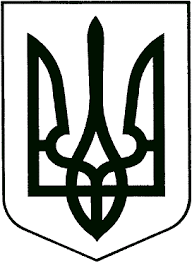 ЗВЯГЕЛЬСЬКИЙ МІСЬКИЙ ГОЛОВАРОЗПОРЯДЖЕННЯ15.11.2023  		                                                                             № 330(о)          Керуючись пунктами 13, 19, 20 частини четвертої статті 42 Закону України «Про місцеве самоврядування в Україні», враховуючи звернення ОСББ «Болгари» від 10.11.2023 №46:         1. Утворити комісію з обстеження квартири 139 на вул. Дмитра Герасимчука, 13/1 (далі – комісія) та затвердити її склад згідно з додатком.         2. Комісії 16.11.2023 року о 10:00 год. здійснити обстеження квартири 139 на вул. Дмитра Герасимчука, 13/1 та за результатами роботи скласти відповідний акт.          3. Контроль за виконанням цього розпорядження покласти на керуючого справами виконавчого комітету міської ради Долю О.П.Міський голова                                                                    Микола БОРОВЕЦЬСкладкомісії з  обстеження квартири 139 на вул. Дмитра Герасимчука, 13/1Про утворення комісії з обстеження квартири 139 на вул. Дмитра Герасимчука, 13/1Додатокдо розпорядження міського головивід     15.11.2023  №330(о)ДОЛЯ Олександркеруючий справами виконавчого комітету міської ради, голова комісії;ГОДУН ОлегЛЕВИЦЬКА Алінаначальник управління житлово-комунального господарства та екології Звягельської міської ради, заступник голови комісії;головний спеціаліст управління житлово-комунального господарства та екології Звягельської міської ради, секретар комісіїЧлени комісії:Члени комісії:КОСТРИКОВ Олексійначальник відділу благоустрою управління житлово-комунального господарства та екології Звягельської міської радиКУЛИК Оленаголовний спеціаліст юридичного відділу міської ради;МАТВІЄНКО Людмилафельдшер санітарний відділу державного нагляду за дотриманням санітарного законодавства Звягельського районного управління Головного управління Держпродспоживслужби в Житомирській області (за згодою)ПИШНЮК Наталіяфельдшер санітарний Звягельського районного відділу ДУ «Житомирський обласний центр контролю та профілактики хвороб МОЗ України» (за згодою);СЕМЕНОВ Сергійголова правління ОСББ «Болгари» (за згодою);ЯЩУК Ігорстарший дільничний офіцер поліції сектору дільничних офіцерів поліції відділу превенції Звягельського районного відділу поліції ГУНП в Житомирській області (за згодою).Керуючий справами виконавчого комітету міської радиОлександр ДОЛЯ 